VENDOR APPLICATION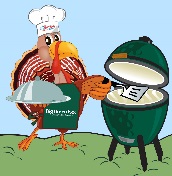 Turkey Time EggFest 2018 (eggfestdallas.com)Fellow Eggheads: We would love to have you cook at our Turkey Time EggFest on Saturday, November 10th!  It doesn't matter whether you are an experienced Egghead or you are newbie -- this event is the perfect opportunity to show off your skills and share your favorite recipes.  Our theme is the Thanksgiving feast but that could be pretty broad – you could prepare a turkey or ham, fixings, side dishes, veggies, desserts, even creative and fun appetizers and snacks for the Cowboys game before or after the meal or tailgating with a MiniMax outside in the mall parking lot waiting for the stores to open.Cooking in an Eggfest is a great experience!  Our guests are very friendly and want your expert advice on recipes, cooking techniques, etc.  By participating in the Eggfest as a cook, you will get to become part off the EggHead family. In additional, all teams will receive:
An egg or 2 of their choice (L, XL, or MX) to cook onBig Green Egg Lump CharcoalConveggtorSunnyland employee pricing on BGE products10 FREE Charity Raffle TicketsProduct Samples from our great vendorsPeople’s Choice Awards – top teams will win prizesAnd more perks TBAPlease submit to Brad Schweig at brad@sunnylandfurniture.com.Contact NameAddressPhoneEmailCooking Team NameAdditonal Team MembersWhat’s Cooking?Egg Size Preference(s):Do you need a tent?Is this your first EggFest?